Inspektorat w Świdnicy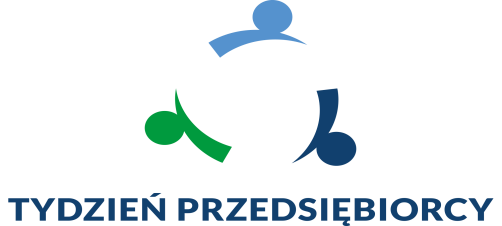 Harmonogram Tygodnia Przedsiębiorcy 2019Inspektorat ZUS w Świdnicy23-27 września 2019 rokuWażne! Szkolenia i porady eksperckie są bezpłatne.poniedziałek 23 wrześniaponiedziałek 23 wrześniaponiedziałek 23 wrześniaponiedziałek 23 wrześniaponiedziałek 23 wrześniaponiedziałek 23 wrześniamiejscegodz.tematformaformainstytucjaRedakcja regionalnego portalu Świdnica24.pl 
Rynek 33/4 Świdnica11:00 – 13:00Ulgi w spłacie zadłużenia z tytułu składek – krok po krokudyżur telefoniczny ekspertów ZUSdyżur telefoniczny ekspertów ZUSZUSInspektorat ZUS 
w Świdnicyul. Saperów 299:00– 13:00porady eksperckieporady eksperckieporady eksperckieZUSwtorek 24 wrześniawtorek 24 wrześniawtorek 24 wrześniawtorek 24 wrześniawtorek 24 wrześniawtorek 24 wrześniaInspektorat ZUS 
w Świdnicyul. Saperów 2910:00 – 12:00Zatrudniam legalnie – pracuję legalnie: mam z tego tytułu świadczenia.Zatrudniam legalnie – pracuję legalnie: ubezpieczenia unijne.Program dofinansowania składek.seminariumseminariumZUSśroda 25 wrześniaśroda 25 wrześniaśroda 25 wrześniaśroda 25 wrześniaśroda 25 wrześniaśroda 25 wrześniaInspektorat ZUS 
w Świdnicyul. Saperów 2911:00 – 13:00Zakład Ubezpieczeń Społecznych przedsiębiorcom. Jak płacić mniej na składki – rodzaje ulg. dyżur telefoniczny ekspertów ZUSdyżur telefoniczny ekspertów ZUSZUSczwartek 26 wrześniaczwartek 26 wrześniaczwartek 26 wrześniaczwartek 26 wrześniaczwartek 26 wrześniaczwartek 26 wrześniaPolska Ceramika Ogniotrwała 
w Żarowieul. Hutnicza 111:00 – 15:00Indywidualne porady eksperckie z zakresu ubezpieczeń społecznych (świadczenia krótko 
i długoterminowe, PUE, kalkulator emerytalny, IOSKU)Indywidualne porady eksperckie z zakresu ubezpieczeń społecznych (świadczenia krótko 
i długoterminowe, PUE, kalkulator emerytalny, IOSKU)ZUSZUSpiątek 27 wrześniapiątek 27 wrześniapiątek 27 wrześniapiątek 27 wrześniapiątek 27 wrześniapiątek 27 wrześniaZPC Śnieżkaw Świebodzicachul. Sienkiewicza 3611:00 - 15:00Indywidualne porady eksperckie z zakresu ubezpieczeń społecznych (świadczenia krótko 
i długoterminowe, PUE, kalkulator emerytalny, IOSKU)Indywidualne porady eksperckie z zakresu ubezpieczeń społecznych (świadczenia krótko 
i długoterminowe, PUE, kalkulator emerytalny, IOSKU)ZUSZUS